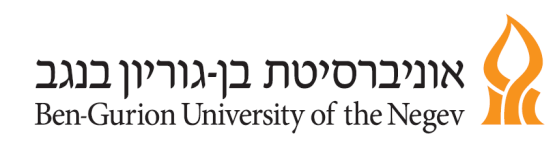 בקשה להתאמות לסטודנט/ית זכאי/ת - הריון, לידה, אימוץ, קבלת ילד למשמורת או אומנה וטיפולי פוריות – תשפ"בלפני הגשת הבקשה יש לקרא את נוהל הורות הנמצא באתר דיקנאט הסטודנטים תחת הסעיף "התאמות בעקבות הריון, לידה"  הבהרה : סטודנטים הלומדים בנתיב לאקדמיה זכאים רק להארכת זמן, תשתיות פיזיות ומועד מיוחד לפי מניעה                 חמורה. הם אינם זכאים להתאמות של הסעיפים ג', ז' וט' של נוהל הורות   פרטים אישיים						תאריך הגשת הבקשה ____________פירוט ההתאמות המבוקשות (נא למלא רק עמודה אחת ולסמן בV - את ההתאמות המבוקשות)סטודנט הורה מטפל עיקרי לאחר שנולד לו ילד (לא בן זוג של יולדת/סטודנטית שילדה), אימוץ או קבלת ילד למשמורת או אומנה זכאי (חייבים לצרף אישור לידה או רישום הילד בת.ז של סטודנט הורה מטפל עיקרי) (נא לסמן ב-V  את ההתאמות המבוקשות) :בן זוג סעיף ח' בנוהל הורות (נא לסמן ב-V  את ההתאמות המבוקשות) :  פטור מנוכחות בשיעורים (למשך שבוע ימים מיום הלידה) מועד מיוחד (במידה ונעדר מבחינה שנערכה במהלך שלושה שבועות מיום הלידה)הערות:  _____________________________________________________שם פרטי ושם משפחה:_______________     מס' ת.ז.            ___________    טלפון נייד:___________     דוא"ל (רק של אב"ג)    ___________    לומד/ת במחלקה:___________     לומד/ת לתואר: 1/2/3   שנה _______תאריך לידה משוער: ________        או              תאריך לידה בפועל: ___________סטודנטית בהריון/בטיפולי פוריות: נא לצרף אישור מרופא נשים הכולל: חתימה וחותמת, גיל ההיריון ותאריך לידה משוער/שמירת הריון. יתקבלו רק מסמכים רפואיים המעודכנים ללא יותר מ-3  שלושה שבועות (אחורה) מתאריך ההגשה.סטודנטית לאחר לידה/שמירת הריון/אימוץ/קבלת ילד למשמורת :נא לצרף אישור לידה או רישום  הילד בת.ז. היעדרות מ-30% משיעורים (תקף גם לסטודנטית בטיפולי פוריות)  היעדרות מ-30% משיעורים (לתקופה של 15 שבועות מיום הלידה) או לחילופין היעדרות מכל השיעורים לתקופה של 6 שבועות מיום הלידה  היעדרות נוספת של 10% (בעבור טיפול בתינוק בשנת חייו ה-1)הארכת זמן בבחינות  (יש להגיש שבועיים לפני מועד הבחינה)הארכת זמן בבחינות (לתקופה של עד 14 שבועות לאחר הלידה) (יש להגיש שבועיים לפני מועד הבחינה) יציאה תכופה לשירותים    אישור אירוע מזכה- (כגון הגשת מטלות, מועד מיוחד, הארכת לימודים, דחיית קורס, מלגת מחקר בתקופת לימודים נורמטיבית ) אישור כניסה לרכב (החל משבוע  24 להריון) 	       פרטי הרכב :      מספר הרכב:  אישור כניסה לרכב (עד 15 שבועות לאחר הלידה)__________  סוג הרכב: ______  צבע הרכב   ________ מושב מתאים (יש לפנות לאב בית עם אישור ההתאמות בצירוף צ'ק ביטחון על סך של 200 ₪)        כניסה לחדרי הנקה (נא להקיף בעיגול את החדר המבוקש): מיגנוט כרטיס סטודנט : בניין 72 חדר A593 ; בפקולטה למדעי הבריאות (בניין M105) - חדר 100 , או מפתח פיזי – בניין 35 חדר מינוס 106 או בניין 90 חדר 352  היעדרות מ-30% משיעורים (לתקופה של 15 שבועות מיום הלידה, אימוץ וכו')  היעדרות נוספת של 10% (בעבור טיפול בתינוק בשנת חייו הראשונה) היעדרות בעקבות אירוע מזכה: רשאי לדחות קורס ולחזור עליו ללא תשלום נוסף, בתנאי שעדיין לא נבחן